Фотографии благоустройство общественных территорий многофункциональной площадки п.Раздолье ул.Пролетарская 21 аРеализуемых в 2021 году, отражающих ход работ по благоустройству.17.05.2021г.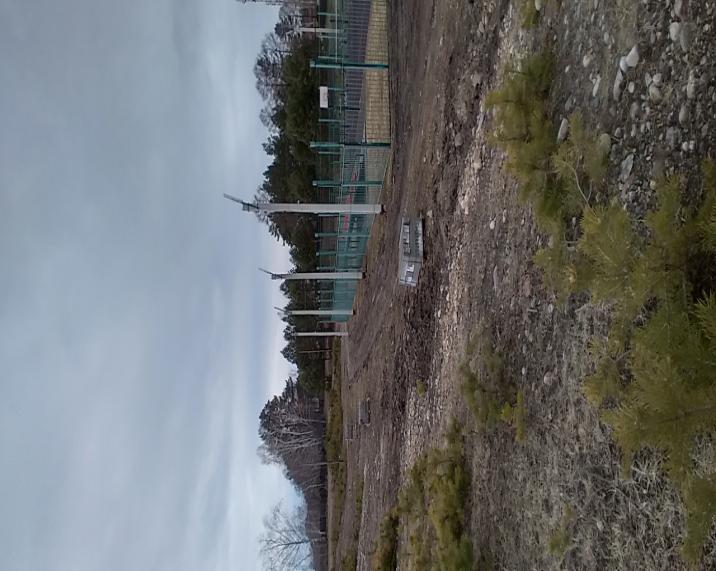 18.05.2021г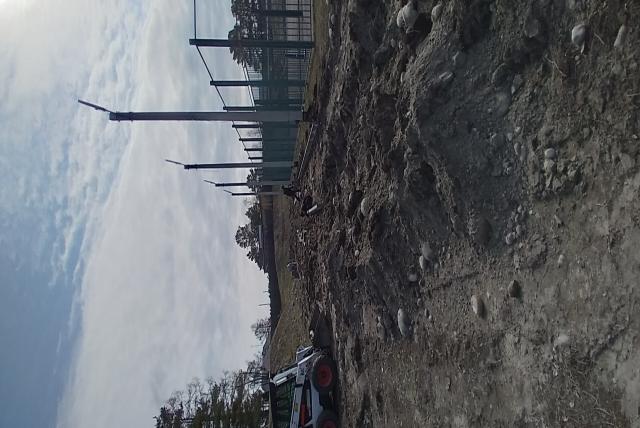 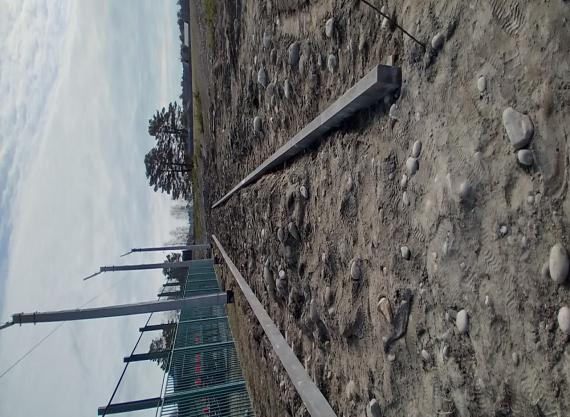 19.05.2021г.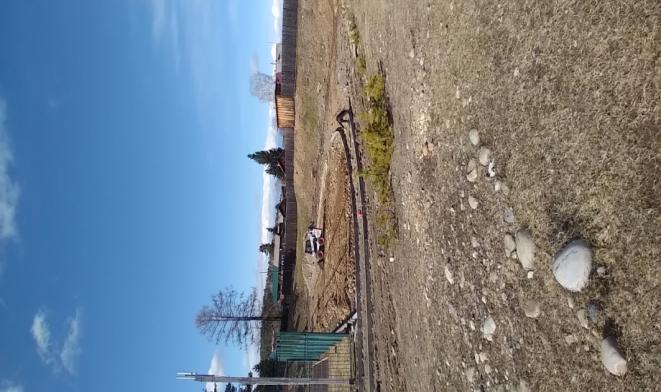 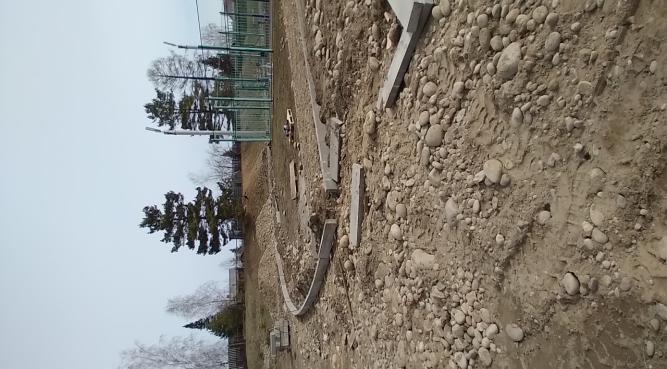 20.05.2021г.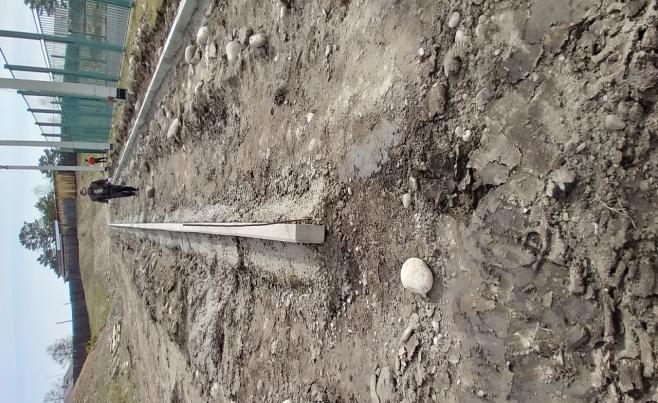 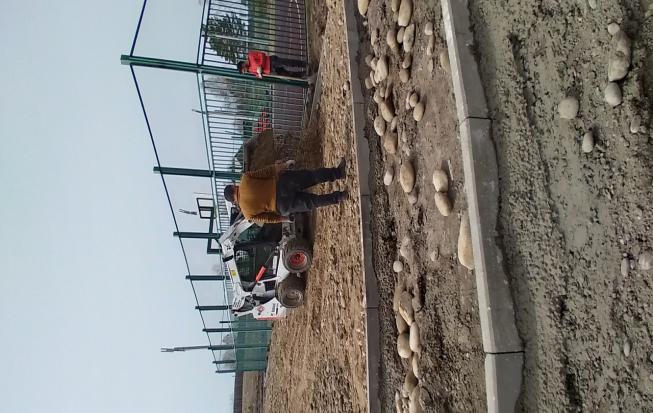 21.05.2021г.
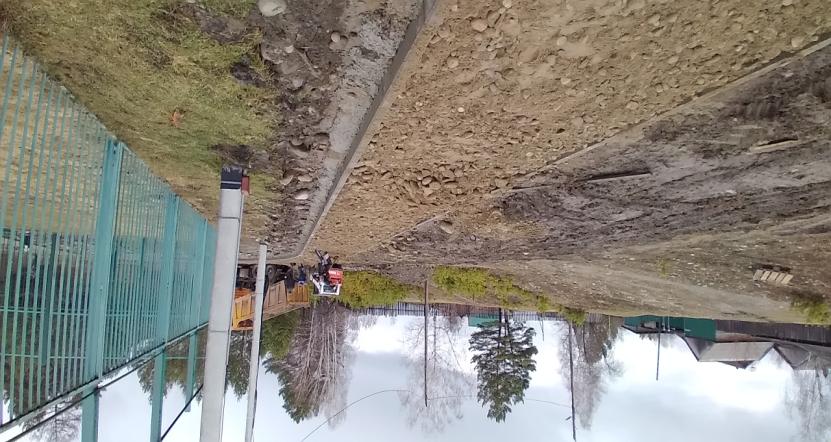 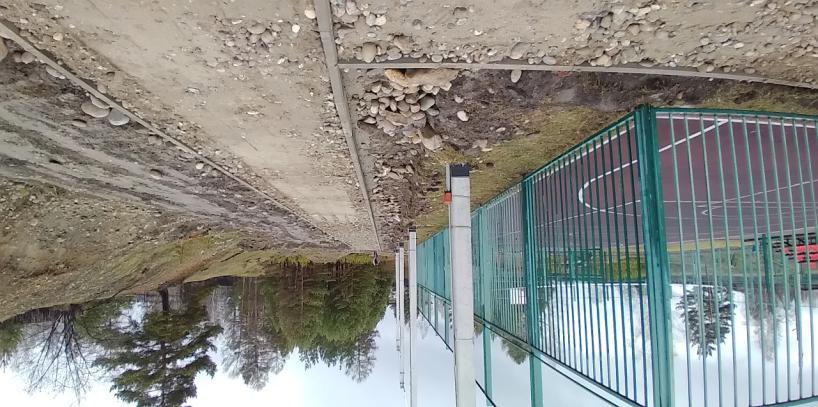 